Ahoj děti, dnes máme online výuku od 10.00. Připrav si:český jazykanglický jazykUž se na vás moc těším! Samostatná práce:Český jazykPS str. 24/3 – Vezmi si na pomoc sešit vyjmenovaných slov Sešit vyjmenovaných slovDopsat slova příbuzná k vyjmenovaným slovům BYDLIT, OBYVATEL, BYT.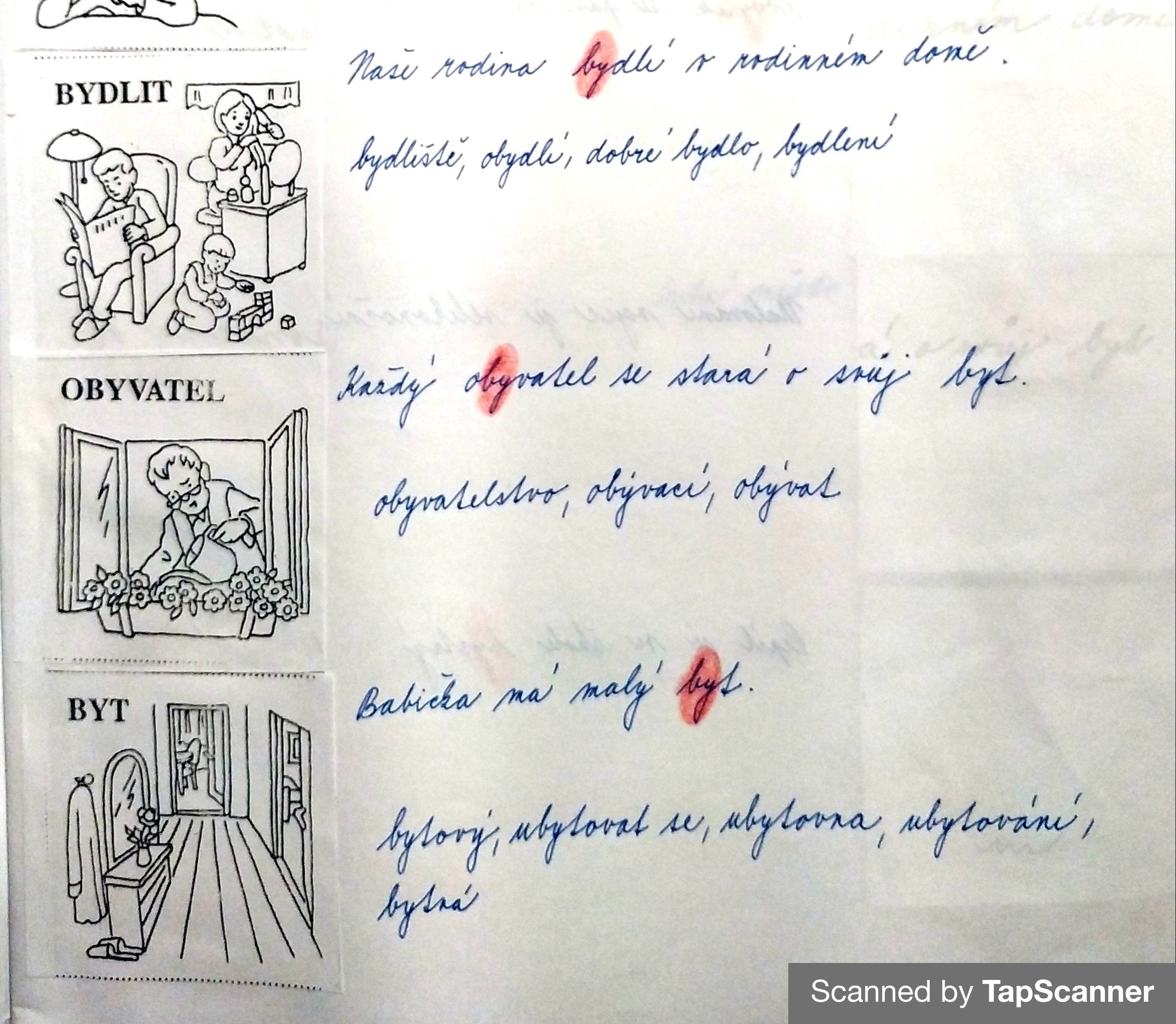 MatematikaPS str. 37/2 – Názvy napiš na šipky.PS str. 37/3 – Prohlédni si.PS str. 35/4 – U kvádru jsou dvě možnosti, u jehlanu jsou tři - vidíš je ve cvičení 3. Vyberte si jednu možnost a zapište ji.PS str. 37/5 – Přestože nemáte modely těles, zkuste vypsat tabulku. Pomoct ti mohou obrázky těles na str. 36Děti, které se neúčastnily online výuky 11. 11., si dopracují: Český jazykOpakování řady vyjmenovaných slov po BOpakování dvojic BÝT X BÍT (UČEBNICE str. 33)https://skolakov.eu/cesky-jazyk/3-trida/vyjmenovana-slova-po-b/chytaky/cviceni1.htmPS str. 25/5PrvoukaPS str. 17/3Učebnice str. 11 – 12 – Rozdíl mezi městem a vesnicíUčebnice str. 13 – Co která značka znamená?A máš hotovo!  Pěkný den. 						Paní učitelka Vendulka				